Langwith College Student Association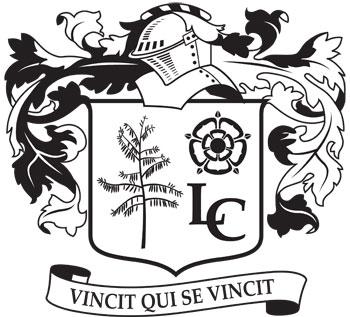 Date: 24/02/20Time: 1900Location: Corner RoomApologies:  Cal, Luise, Patrick, Ash, Gemma, Moh, AnnabelleAbsent: Owen, ScottMinutesJonny started the meeting by mentioning the fun run for the langwith development award - James and Vanburgh also interested in the event - make it a competition.James announced that STYC and STYM applications are in the works.Business and Communications Each term spending will be published - send expenditure in before next weekendMerchandise Introduced Annabel’s new merch ideasSponsorship-------RAGThere is a meeting on Wednesday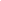 EventsSummer formalWe are going to view the Principle and the Hilton this week and pick a date.*Netball want theirs at the Principle Idea of drinks tokens - money behind the bar *Fed back on the Leeds Bar Crawl*Freshers weekHave to start thinking about events St Patrick’s DaySt Paddys day bar crawl idea with other colleges May not go ahead with other colleges but we will do it regardlessHES East festivalReplace summer fete Alpacas Founding Frenemies Bar crawl ideaBirthday weekend with DerwentKathryn made merchCommittee socialMarch 8th 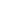 SportsBasketball courts on east are getting refurbished but will still be a recreational spaceVarsityThis weekend Plan to make a breakfast for teams to grab before heading to westCharity sports dayWeek 2 of Summer term1 day thing (stupid sports) or a 2 day event (silly and sporty) - overall preference on 1 day event due to roses and examsMoney towards it from the college - food vans RAG eventLangwith sports awardsformal or informal?work with sports day present awards on saturday and celebrate on the sunday win a drinks token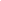 Wellbeing Head STYC opportunity opened to the committeeSTYC and STYM open to committee too BAME and internationalMovie night this Friday at 8pmAny one can comeLGBTQ---------------Disability and Access-----------------Environment and Ethics Adoptive tuesdays start tomorrow 